สถานการณ์แรงงานข้ามชาติ และผู้ลี้ภัยในประเทศไทย : ข้อเสนอเชิงนโยบาย และการปฏิรูปกฎหมายที่เกี่ยวข้อง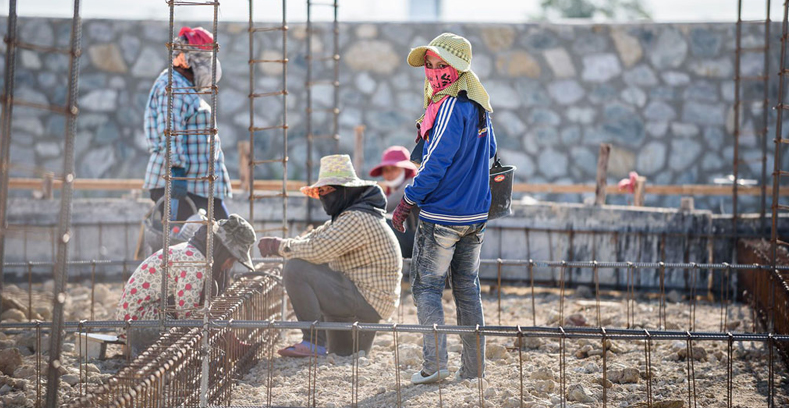 โดยเครือข่ายองค์กรด้านประชากรข้ามชาติ (MWG)เครือข่ายสิทธิผู้ลี้ภัยและคนไร้รัฐ (CRSP)Burma Concern Forum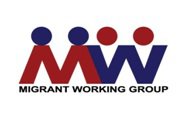 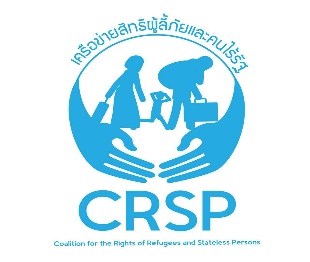 สถานการณ์แรงงานข้ามชาติ และผู้ลี้ภัยในประเทศไทย : ข้อเสนอเชิงนโยบายจำนวนแรงงานข้ามชาติที่ได้รับอนุญาตทำงานในประเทศไทยในปัจจุบัน เดือนเมษายน 2566การบริหารจัดการแรงงานข้ามชาติในปัจจุบัน ในปัจจุบันประเทศไทยมีแนวทางการจ้างแรงงานข้ามชาติ โดยเฉพาะในกลุ่มแรงงานข้ามชาติจากประเทศเพื่อนบ้านใน 3 รูปแบบ คือ กลุ่มแรงงานนำเข้าตามระบบ MoU คือกลุ่มแรงงานข้ามชาติจากประเทศเพื่อนบ้านมีการนำเข้ามาทำงานในประเทศไทยจากประเทศเพื่อนบ้าน 4 ประเทศ คือ พม่า ลาว กัมพูชาและเวียดนาม ตามบันทึกข้อตกลงในเรื่องการจ้างแรงงาน โดยจะสามารถทำงานได้ครั้งละ 2 ปี ต่อได้อีกครั้งละ 2 ปี หลังจากนั้นต้องกลับประเทศต้นทาง 30 วัน เพื่อนำเข้ามาทำงานใหม่ ปัจจุบันแรงงานข้ามชาติกลุ่มนี้มีจำนวน 567,509 คน โดยในช่วงก่อนการระบาดของโรคโควิด 19 มีแรงงานกลุ่มนี้ประมาณ 1 ล้านคน กลุ่มแรงงานที่ได้รับอนุญาตให้ทำงานตามมติคณะรัฐมนตรี ส่วนใหญ่เป็นกลุ่มแรงงานข้ามชาติซึ่งได้รับการผ่อนผัน ได้รับการจดทะเบียนให้อยู่และทำงานในประเทศไทยได้ชั่วคราวตามมติคณะรัฐมนตรี หรือที่รู้จักกันในชื่อกลุ่มบัตรชมพู และได้ไปพิสูจน์สัญชาติกับประเทศต้นทาง และได้รับหนังสือเดินทาง ตีวีซ่าและขออนุญาตทำงานในประเทศไทยอย่างถูกต้อง โดยระยะเวลาในการอนุญาตให้ทำงานได้ตามที่มติครม.กำหนด (แต่ไม่เกินครั้งละ 2 ปี ตามเงื่อนไขของกฎหมาย) ปัจจุบันกลุ่มนี้เป็นกลุ่มที่มีจำนวนมากที่สุด ถึง 1,912,031 คนกลุ่มแรงงานข้ามชาติที่จ้างงานในพื้นที่ชายแดนในแบบไปกลับ หรือตามฤดูกาล ซึ่งจะเป็นแรงงานจากประเทศเพื่อนบ้านที่มีชายแดนติดกลับประเทศไทย แล้วใช้หนังสือผ่านแดน (Border pass) เดินทางเข้ามาและขออนุญาตทำงานได้ในเฉพาะพื้นที่ชายแดนเท่านั้น แรงงานกลุ่มนี้จะทำงานได้ครั้งละไม่เกิน 90 วัน ปัจจุบันมีแรงงานจาก 2 ประเทศ คือ พม่า และกัมพูชา ที่สามารถจ้างงานในลักษณะนี้ได้ปัญหาและสถานการณ์การบริหารจัดการแรงงานข้ามชาติกลุ่มผ่อนผันตามมติคณะรัฐมนตรี	ในอดีตที่ผ่านมาประเทศไทยเน้นการจัดการแรงงานข้ามชาติโดยวิธีการผ่อนผันให้แรงงานที่เข้าเมืองอย่างไม่ถูกต้องให้สามารถอยู่และทำงานในประเทศไทยได้เป็นการชั่วคราวตามมติคณะรัฐมนตรี จนกระทั่งในช่วงปี 2549-2551 รัฐบาลไทยในช่วงนั้นได้ดำเนินการจัดทำข้อตกลงด้านแรงงานกับประเทศเพื่อนบ้านที่จะนำเข้าแรงงานเข้ามาทำงานในประเทศ และกำหนดแนวทางการปรับสถานะแรงงานกลุ่มที่จดทะเบียนตามมติครม. ให้มีสถานะที่เข้าเมืองถูกกฎหมายโดยการเปิดให้มีการพิสูจน์สัญชาติและจัดทำเอกสารหนังสือเดินทางโดยประเทศต้นทางให้แก่แรงงานกลุ่มนี้ โดยในช่วงที่ผ่านมาได้มีการดำเนินการบริหารจัดการแรงงานข้ามชาติผ่านการนำเข้าแรงงานตามระบบ MoU ควบคู่กับการเปิดจดทะเบียนแรงงานข้ามชาติตามมติครม.เป็นระยะ จนกระทั่งการระบาดของโรคโควิด 19 การปิดชายแดน และระงับการนำเข้าแรงงานเข้ามาทำงานตามระบบ MoU และบริหารจัดการแรงงานข้ามชาติผ่านการใช้มติคณะรัฐมนตรีในการผ่อนผัน ขยายเวลาในการขออนุญาตทำงานและต่อใบอนุญาตทำงานมาตลอดช่วง 4 ปี โดยแนวทางการแก้ไขปัญหาเฉพาะหน้าระยะสั้นแบบนี้ ทำให้ตั้งแต่ปี 2563-2566 มีมติคณะรัฐมนตรีที่เกี่ยวข้องกับการบริหารจัดการแรงงานข้ามชาติมากถึง 18 ครั้ง ตารางจำนวนมติครม. การบริหารจัดการแรงงานข้ามชาติในช่วงปี 2563-2566 โดยการเปิดจดทะเบียนและการต่อใบอนุญาตทำงานของกลุ่มที่รับการผ่อนผันตามมติคณะรัฐมนตรีล่าสุดคือ มติคณะรัฐมนตรี 5 กรกฎาคม 2565  โดยมีแนวทางในการดำเนินการบริหารจัดการแรงงานข้ามชาติในสองกลุ่ม คือ กลุ่มที่ได้รับอนุญาตให้ทำงานในประเทศตามมติคณะรัฐมนตรีที่เกี่ยวข้องต่าง ๆ และการอนุญาตให้ทำงานจะสิ้นสุดในวันที่ 13 กุมภาพันธ์ 2566 จำนวนประมาณ 1,766,215 คน โดยกลุ่มนี้มีมาตรการให้ขยายระยะเวลาการได้รับอนุญาตทำงานในประเทศไทยไปอีกสองปี หลังจากวันที่ใบอนุญาตทำงานสิ้นสุด โดยเป็นไปตามเงื่อนของช่วงเวลาในการการตรวจลงตราวีซ่า อีกกลุ่มหนึ่งคือแรงงานข้ามชาติที่ทำงานกับนายจ้างโดยไม่ถูกต้องตามกฎหมาย ซึ่งมีมาตรการในการผ่อนผันให้อยู่อาศัยและทำงานในประเทศไทยได้เป็นกรณีพิเศษ ซึ่งมีแรงงานข้ามชาติขึ้นทะเบียนประมาณ 700,347 คน อย่างไรก็ตามจากเงื่อนไขที่กำหนดให้การดำเนินการในขั้นตอนต่าง ๆ ตามมติคณะรัฐมนตรีจะต้องแล้วเสร็จภายในวันที่ 13 กุมภาพันธ์ 2566 ตั้งแต่การขออนุญาตทำงาน การขอตรวจลงตราวีซ่า รวมทั้งการต่อใบอนุญาตทำงานและการขออยู่ในราชอาณาจักร (ต่อวีซ่า) ทำให้มีแรงงานข้ามชาติที่ต้องดำเนินการตามมติครม. จำนวน2,466,562 ล้านคน มีแรงงานข้ามชาติจำนวนหนึ่งที่ดำเนินการไม่ทันตามเงื่อนไขที่กำหนด แม้จะมีการขยายเวลาการดำเนินการตามมติคณะรัฐมนตรี 7 กุมภาพันธ์ 2566 สามารถดำเนินการขอต่อใบอนุญาตทำงานและตรวจลงตราวีซ่าได้ถึงวันที่ 15 พฤษภาคม 2566 ทำให้มีแรงงานข้ามชาติที่สามารถดำเนินการตามมติครม.หลัง 13 กุมภาพันธ์ 2566 เหลือเพียง 1,912,031 คน มีแรงงานข้ามชาติที่หายไปจากระบบการต่อใบอนุญาตทำงานถึง 554,531 คนจำนวนแรงงานข้ามชาติที่หายไปจากระบบจากการรวบรวมข้อมูลและเสียงสะท้อนจากแรงงานข้ามชาติ นายจ้าง สรุปสาเหตุหลักดังนี้1.	ความโปร่งใสต่อนโยบายบริหารจัดการแรงงานข้ามชาติที่ไม่มีเอกสารอนุญาตให้ทำงาน ในช่วงที่กระทรวงแรงงานอยู่ระหว่างการดำเนินการเสนอให้ที่ประชุมคณะรัฐมนตรีเห็นชอบการขึ้นทะเบียนแรงงานข้ามชาติที่ไม่มีเอกสารทำงานในรอบใหม่นั้น ปรากฎว่าด้มีนายหน้าจำนวนหนึ่งได้ดำเนินการจัดทำบัญชีรายชื่อคนต่างด้าว (name list) ให้แก่นายจ้าง โดยระบุว่าเป็นบัญชีรายชื่อเพื่อขึ้นทะเบียนที่กำลังจะเปิดใหม่ โดยในแบบบัญชีรายชื่อดังกล่าวได้มีการอ้างอิงถึงกรมการจัดหางาน และมีตราประทับกรมการจัดหางาน โดยเอกสารดังกล่าวทำให้เกิดข้อสงสัยว่ามีการเอื้อประโยชน์ต่อคนบางกลุ่มในการดำเนินการหรือไม่ โดยเบื้องต้น กรมการจัดหางานอ้างเป็นเพียงแนวคิดในการสำรวจ แต่ได้สร้างความสับสนให้กับทั้งฝ่ายนายจ้างและลูกจ้างผู้รับบริการว่าจะมีความเสี่ยงของการตกหล่นว่าจะหลุดจากระบบการขึ้นทะเบียนที่เปิดอย่างเป็นทางการหรือไม่2.	การรวบอำนาจรวมศูนย์การบริหารจัดการแรงงานข้ามชาติในขั้นตอนของการขึ้นทะเบียนแรงงาน พบว่า ทางกรมการจัดหางานได้ยืนยันว่าให้ใช้ช่องทางการยื่นแบบบัญชีรายชื่อและการขออนุญาตทำงานผ่านระบบออนไลน์เท่านั้น ทั้งนี้ในขั้นตอนการยื่นบัญชีรายชื่อจะมีระยะเวลาดำเนินการเพียง 15 วัน โดยแบ่งเป็นสองขั้นตอนสำคัญ ได้แก่ การลงทะเบียนของนายจ้างหรือบนจ.เพื่อขอเข้าใช้งานในระบบออนไลน์ ที่ต้องได้รับการอนุมัติจากกรมการจัดหางาน จากนั้นจึงจะสามารถเพิ่มชื่อเพื่อเข้าไปสู่ขั้นตอนการยื่นคำแบบบัญชีรายชื่อต่อไป ทั้งนี้ในขั้นตอนการขอพิจารณาที่จะต้องได้รับการอนุมัติจากกรมการจัดหางานส่วนกลางเท่านั้น ทำให้การพิจารณามีความล่าช้า  รวมถึงการแก้ไขที่จะต้องได้รับการแก้ไขข้อมูลในระบบจากกรมการจัดหางานเท่านั้น ซึ่งพบปัญหาในการดำเนินการของนายจ้างในหลายเรื่อง เช่น การแนบรูปถ่ายที่ต้องเป็นพื้นหลังสีขาว เมื่อไม่ผ่านการพิจารณานายจ้างไม่สามารถดำเนินการแก้ไขได้เอง จะต้องยื่นคำร้องขอให้มีการแก้ไขอีกครั้งจากกรมการจัดหางาน ส่งผลให้นายจ้างบางรายที่ดำเนินการยื่นคำร้องไปแล้ว 5 วันยังไม่ได้รับการอนุมัติ ได้สร้างความกังวลใจและมีความสับสนต่อการดำเนินการค่อนข้างมาก3.	ระบบการขึ้นทะเบียนไม่สอดคล้องกับกรอบเวลาที่ให้ดำเนินการการลงทะเบียนเพื่อขอเข้าใช้งานในระบบออนไลน์ต้องใช้เวลา 1-3 วันในการอนุมัติหรือบางรายอาจจะต้องรอมากกว่าหนึ่งสัปดาห์ และนายจ้างหลายรายที่สามารถยื่นบัญชีแรงงานได้สำเร็จแล้วในช่วงสัปดาห์แรกแต่ได้รับแจ้ง มีปัญหาในเรื่องกรณีที่ไม่อนุมัติก็ไม่มีการแจ้งแนวทางที่ชัดเจนจากกรมการจัดหางานว่าจะต้องดำเนินการแก้ไขอย่างไร   กระทั่งวันที่ 9 สิงหาคม 2565 ระบบลงทะเบียนของกรมการจัดหางานได้ปิดปรับปรุงชั่วคราว ถึง 10 สิงหาคม 2565 โดยมีการปรับเปลี่ยนเวบไซต์ในการขึ้นทะเบียนโดยมีการยกเลิกรหัสเข้าใช้งาน (Password) ของนายจ้าง โดยมีเพียงการแจ้งในหน้าเวบที่เปลี่ยนแปลงเท่านั้นไม่ได้มีการแจ้งในช่องทางการสื่อสารอื่น ๆ ไม่ว่าจะเป็นอีเมล์ หรือข้อความทางโทรศัพทย์มือถือของนายจ้าง ส่งผลให้นายจ้างหลายคนไม่สามารถเข้าไปยื่นรายชื่อความต้องการจ้างแรงงานข้ามชาติได้ตามเงื่อนไขของมติคณะรัฐมนตรีจนท้ายที่สุดก็เลยระยะเวลาที่กำหนด 15 วัน ทำให้ต้องจ้างแรงงานข้ามชาติผิดกฎหมายต่อไป โดยกรมการจัดหางานไม่มีประกาศขยายระยะเวลาการลงทะเบียนช่วงที่กรมการจัดหางานต้องดำเนินการแก้ไขปรับปรุงระบบการขึ้นทะเบียน  ปัญหานี้ได้สร้างความกังวลให้แก่นายจ้างที่กำลังดำเนินการจัดส่งข้อมูล หรือรอการอนุมัติ แม้จะมีคู่มือการลงทะเบียนของกรมการจัดหารงานลงไว้ในเวบไซด์แล้วแต่คู่มือดังกล่าวไม่สามารถตอบโจทก์ปัญหาในระหว่างการขึ้นทะเบียนได้4.	การสร้างระบบการขึ้นทะเบียนซับซ้อนสร้างเงื่อนไขค่าใช้จ่ายที่แพงขึ้น กระบวนการขั้นตอนที่ระยะเวลามีจำกัด ประกอบกับการทำให้กระบวนการขึ้นทะเบียน การต่อใบอนุญาตทำงาน หรือปรับปรุงเอกสารส่วนบุคคลของแรงงานมีความซับซ้อน และระบบขาดเสถียรภาพ ส่งผลต่อการดำเนินการตามสิทธิของนายจ้าง และตัวแรงงานข้ามชาติเอง ทำให้ต้องไปดำเนินการจ้างบริษัทนำเข้าหรือนายหน้าเพื่อให้สามารถดำเนินการได้ ซึ่งมีค่าใช้จ่ายในการรับดำเนินการในปัจจุบันอยู่ที่ 25,000 – 50,000 บาท ทั้งที่ค่าใช้จ่ายในการดำเนินการที่ควรจะเป็นจะอยู่ที่ประมาณ 12,000 -15,000 บาทเท่านั้น โดยพบว่าค่าใช้จ่ายที่เกินมาเป็นค่านายหน้า และค่าใช้จ่ายที่เจ้าหน้าที่ทั้งของไทยและประเทศต้นทางเรียกรับเพิ่มนอกจากที่กฎหมายกำหนด การออกแบบระบบและการดำเนินการที่มีความยุ่งยาก ระยะเวลาจำกัด ขาดมาตรการในการตรวจสอบการจัดเก็บค่าบริการในการดำเนินการจดทะเบียน นอกจากจะมีผลกระทบต่อนายจ้างแล้ว แรงงานข้ามชาติอาจจะต้องเผชิญกับการกลับเข้าสู่วงจรการเป็นแรงงานขัดหนี้เนื่องจากการแบกภาระหนี้ที่เกิดจากค่าบริการที่ไร้การควบคุม 5.	เปิดช่องทางการแสวงหาประโยชน์โดยมิชอบ หลังจากมีมติคณะรัฐมนตรีเมื่อวันที่ 5 กรกฎาคม 2565 จนถึงวันที่ 9 สิงหาคม 2565 ยังไม่ได้มีการออกประกาศกระทรวงแรงงานและกระทรวงมหาดไทยที่จะต้องผ่อนผันให้แรงงานข้ามชาติสามารถอยู่และทำงานในประเทศไทยได้เป็นการชั่วคราวระหว่างการดำเนินการ รวมทั้งขยายระยะเวลาสำหรับแรงงานข้ามชาติที่ได้รับอนุญาตให้ทำงานได้จนถึงวันที่ 13 กุมภาพันธ์ 2565 แต่ยังไม่สามารถตรวจลงตราวีซ่าได้ทันในวันที่ 1 สิงหาคม 2565 ตามประกาศเดิม ซึ่งผลให้แรงงานข้ามชาติทั้งสองกลุ่มยังมีสถานะที่ผิดกฎหมายมามากกว่าหนึ่งสัปดาห์แล้ว และอาจจะถูกดำเนินคดีโดยเจ้าหน้าที่ได้ ความล่าช้าในการดำเนินการนี้ส่งผลกระทบโดยตรงต่อนายจ้างและแรงงานข้ามชาตินับแสนคน และเป็นช่องทางในการแสวงหาประโยชน์จากเจ้าหน้าที่บางคนได้6. ปัญหาการประสานงานระหว่างหน่วยงานและความสับสนในแนวปฏิบัติ  ปัญหาความสับสนเรื่องแนวปฏิบัติและการดำเนินการของหน่วยงานที่เกี่ยวข้อง ไม่ว่าจะเป็นการตรวจสุขภาพและขายประกันสุขภาพซึ่งเป็นเงื่อนไขในการขอต่อใบอนุญาตทำงาน ก็ยังพบว่าสถานพยาบาลยังขายประกันสุขภาพไม่สอดคล้องกับเงื่อนไขของการขอต่อใบอนุญาตทำงานที่จะต้องมีหลักฐานการประกันสุขภาพในการยื่นขอต่อใบอนุญาตทำงาน การขอเอกสารใบอนุญาตทำงานของหน่วยงานในพื้นที่ ทำให้มีแรงงานข้ามชาติจำนวนมากที่ยังไม่ได้รับใบอนุญาตทำงานทำให้ยังดำเนินการต่อไม่ได้7. ปัญหาในการจัดทำหนังสือเดินทาง/เอกสารแทนหนังสือเดินทางข้อจำกัดในการออกเอกสารหนังสือเดินทางของประเทศต้นทางที่ยังมีความล่าช้า และไม่สามารถดำเนินการได้ทัน ดังเช่นกรณีการจัดทำเอกสารแสดงตน CI ของประเทศพม่า ที่ยังมีแรงงานข้ามชาติจำนวนมากที่ยังไม่สามารถยื่นขอจองคิวการจัดทำ CI ที่ศูนย์บริการได้ เนื่องจากยังไม่พบข้อมูลในระบบ และมีการปิดปรับปรุงเป็นระยะ ขณะเดียวกันข้อจำกัดของการดำเนินการของศูนย์จัดทำ CI ที่ยังไม่สามารถรองรับจำนวนแรงงานข้ามชาติที่จะเข้าดำเนินการให้ทันก่อน 13 ก.พ. 2566 ซึ่งคาดการณ์ว่าจะมีแรงงานข้ามชาติจากพม่าประมาณเจ็ดแสนคนที่จะต้องเข้าดำเนินการ ซึ่งเกินกว่าที่นำเสนอต่อคณะรัฐมนตรีในการขอขยายเวลาใน และยังพบว่ามาศูนย์ฯ มีคิวในการจัดทำเอกสาร CI เลยวันที่ 13 กุมภาพันธ์ 2566 ไปแล้ว ซึ่งเลยระยะเวลาตามกรอบที่ขออนุมัติกับคณะรัฐมนตรีขณะเดียวกันภาพสะท้อนการบริการจัดการโดยใช้มติคณะรัฐมนตรีมากถึง 18 ครั้งในช่วงเวลา 4 ปี หรือเฉลี่ยจะมีมติคณะรัฐมนตรีทุก ๆ 3-4 เดือน สะท้อนให้เห็นทิศทางในการขาดยุทธศาสตร์การบริหารจัดการแรงงานข้ามชาติในระยะยาว แต่ใช้มาตรการในการแก้ไขระยะสั้นเฉพาะหน้าตามสถานการณ์ไป สถานการณ์แรงงานข้ามชาติตามระบบ MoU การจ้างแรงงานผ่านระบบ MOUs โดยการนำเข้าแรงงานจากประเทศกัมพูชา เมียนมา ลาว และเวียดนาม จะดำเนินการภายใต้บันทึกความเข้าใจทวิภาคี ว่าด้วยความร่วมมือในการจ้างแรงงาน และพระราชกำหนดการบริหารจัดการการทำงานของคนต่างด้าว พ.ศ. 2560 โดยเฉพาะในหมวด 3 การนำคนต่างด้าวมาทำงานกับนายจ้างในประเทศ โดยกฎหมายได้กำหนดให้ผู้ที่นำแรงงานข้ามชาติเข้ามาทำงานในประเทศไทยตามกฎหมายได้ คือ นายจ้าง และบริษัทนำคนต่างด้าวเข้ามาทำงานกับนายจ้างในประเทศ (บนจ.) เท่านั้น	นายจ้างต้องแจ้งความประสงค์ว่าต้องการจ้างแรงงานข้ามชาติกับหน่วยงานในสังกัดกรมการจัดหางานก่อน ทั้งนี้ จะต้องเป็นนายจ้างในกลุ่มประเภทกิจการที่อนุญาตเท่านั้น 	โดยมีขั้นตอนการนำเข้าหลัก ๆ คือนายจ้างจะต้องติดต่อกับบริษัทจัดหางานในประเทศต้นทาง (กรณีนายจ้างนำเข้าเอง) หรือติดต่อจัดทำสัญญาการนำคนต่างด้าวเข้ามาทำงานกับบริษัทนำคนต่างด้าวเข้ามาทำงานกับนายจ้างในประเทศ (บนจ.) เพื่อมอบอำนาจดำเนินการจัดหาคนต่างด้าวเข้ามาทำงานในประเทศไทยนายจ้างหรือบนจ. ยื่นแบบคำร้องขอนำคนต่างด้าวเข้ามาทำงานในประเทศที่สำนักงานจัดหางานจังหวัด/สำนักงานจัดหางานกรุงเทพมหานครฯ เขตพื้นที่ เมื่อได้รับการอนุมัติความต้องการนำคนต่างด้าวเข้ามาทำงาน สำนักงานจัดหางานจะจัดส่งหนังสือความต้องการนำเข้าคนต่างด้าวไปยังสถานทูตประเทศเพื่อนบ้านประจำประเทศไทยประเทศต้นทางดำเนินการพิจารณาคำขอนำเข้าคนต่างด้าว ให้บริษัทจัดหางานจัดหาและคัดสรรแรงงานข้ามชาติ และนัดหมายให้นายจ้าง/บนจ.คัดเลือกแรงงานข้ามชาติ พร้อมจัดทำสัญญาจ้างงานต่อหน้าเจ้าหน้าที่แรงงาน และจัดทำบัญชีรายชื่อ (Name list) จัดส่งให้แก่นายจ้าง  นายจ้างนำบัญชีรายชื่อมาขออนุญาตทำงานแทนคนต่างด้าว จัดหางานพิจารณาอนุญาตทำงานให้แก่คนต่างด้าว และจัดทำหนังสือขอนำคนต่างด้าวมาทำงานในประเทศส่งให้แก่ด่านตรวจคนเข้าเมือง(กรณีพม่า)/สถานทูตไทยในประเทศต้นทาง(ลาว กัมพูชาและเวียดนาม)ประเทศต้นทางจัดส่งแรงงานมาดำเนินการขั้นตอนเอกสารที่ศูนย์จัดส่งแรงงานไปรับการตรวจลงตราวีซ่าที่สถานทูต หรือทำเอกสารดำเนินการเดินทางไปทำงานต่างประเทศที่ชายแดน นายจ้างเดินทางไปรับแรงงานข้ามชาติที่ด่านชายแดนเพื่อดำเนินการตรวจลงตราวีซ่า และเข้ารับการอบรม/จัดทำใบอนุญาตทำงานที่ศูนย์แรกรับฯ เดินทางเข้ามาทำงานโดยจะต้องแจ้งรับคนต่างด้าวเข้าทำงานที่สำนักงานจัดหางานในพื้นที่ภายใน 15 วัน และส่งใบรับรองแพทย์ภายใน 30 วันนับจากวันที่ได้รับใบอนุญาตทำงาน ขั้นตอนการดำเนินการนำเข้า MoU จากประเทศพม่าหากพิจารณาจากการดำเนินการนำเข้าตาม MoU โดยเฉพาะอย่างยิ่งจากประเทศพม่า 45- 90 วัน ขึ้นอยู่กับว่าเป็นแรงงานข้ามชาติเดิมที่เคยทำงานกับนายจ้างหรือเป็นแรงงานที่นำเข้าใหม่โดยการจัดหาจากประเทศต้นทาง ซึ่งเกิดจากขั้นตอนในการพิจารณาอนุมัติทั้งของไทยและประเทศต้นทาง รวมถึงขั้นตอนที่มีความซับซ้อนในการดำเนินการ ดังนั้นระยะเวลาในการดำเนินการที่ยาวนานก็เป็นอุปสรรคสำคัญของการนำเข้าแรงงานข้ามชาติจากพม่า ผลกระทบจากการจัดการแรงงานข้ามชาติกลุ่มนำเข้า MoU ในช่วงโควิดจากสถานการณ์การระบาดของโรคโควิด-19 ตั้งแต่ปี 2563 ซึ่งรัฐบาลมีมาตรการป้องกันการระบาดของโรค โดยปิดชายแดนระหว่างไทยกับประเทศเพื่อนบ้าน รวมถึงกิจกรรมที่ต้องรวมตัวของผู้คนจำนวนมากในสถานที่สาธารณะ และสถานที่ราชการต่าง ๆ ส่งผลกระทบต่อการนำเข้าแรงงานข้ามชาติเข้ามาทำงานกับนายจ้างมาอย่างต่อเนื่อง รวมทั้งเกิดผลกระทบต่อการจัดทำเอกสารหนังสือเดินทางของแรงงานข้ามชาติ ที่สถานเอกอัครราชทูตของประเทศต้นทางได้ปิดการดำเนินการจัดทำเอกสารหนังสือเดินทาง ส่งผลกระทบต่อการบริหารจัดการแรงงานข้ามชาติ โดยเฉพาะอย่างยิ่งแรงงานที่เดินทางเข้ามาทำงานในประเทศไทยตามเงื่อนไขข้อตกลงระหว่างประเทศ (MoU) ประกอบกับสถานการณ์ทางการเมืองในประเทศพม่า ยังส่งผลกระทบต่อการนำเข้าแรงงาน และการเดินทางเข้ามาทำงานในประเทศไทยอย่างถูกกฎหมาย แม้จะมีมาตรการผ่อนคลายในการเฝ้าระวังป้องกันการระบาดของโรคโควิด-19 แล้วแต่ก็ยังไม่สามารถกลับดำเนินการในเรื่องการนำเข้าแรงงานโดยเฉพาะอย่างยิ่งจากประเทศพม่าได้ตามปรกติในช่วงระยะ รัฐบาลไทย โดยคณะรัฐมนตรี ได้มีมติเห็นชอบตามที่กระทรวงแรงงานเสนอแนวทางการบริหารจัดการการทำงานของคนต่างด้าว เพื่อให้อยู่ในราชอาณาจักรและทำงานต่อไปได้ ภายใต้สถานการณ์การแพร่ระบาดของโรคติดเชื้อไวรัสโคโรนา 2019 โดยการอนุญาตให้แรงงานข้ามชาติที่เข้ามาทำงานกับนายจ้างในประเทศไทยผ่านระบบ MoU สามารถอยู่และทำงานต่อไปได้ทั้งหมดไม่เกิน 2 ปี จำนวน 2 ครั้ง โดยครอบคลุมกลุ่มแรงงานข้ามชาติที่จะทำงานครบ 4 ปีภายในปีพ.ศ.2564 และ 2565 ตามลำดับ แต่สถานการณ์ของประเทศต้นทางโดยเฉพาะอย่างยิ่งประเทศพม่ายังไม่เอื้อต่อการดำเนินการนำเข้าแรงงานเข้ามาทำงานในประเทศไทยเท่าที่ควร จำให้เกิดอุปสรรคในการนำเข้าแรงงานมาอย่างต่อเนื่อง รวมทั้งระยะเวลาในการดำเนินการนำเข้าแรงงานข้ามชาติยังมีระยะเวลาที่ล่าช้ากว่าปรกติ ประกอบกับสถานการณ์ความรุนแรงทางการเมือง ทำให้ชายแดนไทย-พม่า ยังไม่สามารถเปิดให้มีการข้ามแดนได้ตามปรกติ ซึ่งส่งผลกระทบต่อการนำเข้าแรงงานข้ามชาติ และการจัดการความต้องการแรงงานข้ามชาติของผู้ประกอบการเป็นจำนวน รวมทั้งยังมีผลกระทบต่อความปลอดภัยและต่อชีวิตของแรงงานข้ามชาติจากพม่าที่จะต้องเดินทางกลับไปดำเนินการนำเข้าเครือข่ายองค์กรด้านประชากรข้ามชาติ ได้รับข้อมูลสภาพปัญหาที่ไม่สามารถเข้าสู่กระบวนการเพื่อจากองค์กรสมาชิก ชุมชนแรงงานข้ามชาติและผู้ประกอบการที่ใช้แรงงานข้ามชาติว่า กรณีของแรงงานข้ามชาติชาวเมียนมาที่หนังสือเดินทางหมดอายุและได้ดำเนินการขอทำหนังสือเดินทางเล่มใหม่จากรัฐบาลประเทศต้นทางคือ เมียนมา ณ สถานทูต แต่กระบวนการออกหนังสือเดินทางของสถานฑูตนั้นจะต้องผ่านขั้นตอนการนัดหมายเท่านั้น แต่สถานทูตไม่สามารถจัดวันนัดหมายเพื่อออกหนังสือเดินทางให้กับคนงานได้ทันภายในวันที่ 1 สิงหาคม 2565 รวมทั้งมีการปิดรับการออกเอกสารหนังสือเดินทางของสถานทูต ประกอบกับปัญหาการปิดด่านชายแดนทำให้แรงงานกลุ่มดังกล่าวไม่สามารถเดินทางกลับประเทศต้นเพื่อทำเอกสารการเดินทางจากประเทศต้นทางได้ แรงงานข้ามชาติกลุ่มดังกล่าวนี้ จึงไม่มีหนังสือเดินทางเล่มใหม่เพื่อขอให้รัฐบาลไทยทำการตรวจอนุญาตให้อยู่ในราชอาณาจักรเป็นการชั่วคราวได้ แรงงาน MOU กลุ่มนี้ต้องกลายเป็นแรงงานที่หลุดจากระบบการขึ้นทะเบียนแรงงานกับรัฐไทยโดยไม่สมัครใจ ส่งผลกระทบโดยตรงต่อกลไกการพัฒนาเศรษฐกิจของไทย ขณะเดียวกันมีแรงงานข้ามชาติที่เดินทางเข้ามาทำงานในประเทศไทยและระยะเวลาในการทำงานจะครบกำหนดการได้รับอนุญาตตั้งแต่ 1 มกราคม 2566 เป็นต้นไป ซึ่งคาดการณ์ว่ามีมากกว่า 5 แสนคน รวมทั้งแรงงานข้ามชาติกลุ่มที่ไม่สามารถดำเนินการจัดทำหนังสือเดินทางได้ทัน ซึ่งเป็นกลุ่มที่ยังไม่มีมติครม.รองรับในเรื่องการแก้ไขปัญหาการเดินทางกลับไปทำ MoU ในประเทศต้นทาง ประกอบกับสถานการณ์ความรุนแรงในประเทศต้นทางทำให้แรงงานข้ามชาติมีความกังวลใจเรื่องความปลอดภัย ทำให้ในปัจจุบันแรงงานกลุ่มนี้ที่ใบอนุญาตทำงานสิ้นสุด และถูกนายจ้างเลิกจ้างนอกจากนั้นแล้ว หากพิจารณาการนำเข้าแรงงานข้ามชาติหลังมีมาตรการผ่อนคลายจากสถานการณ์โควิด-19 หากเทียบจำนวนแรงงานข้ามชาติตามระบบ MoU ระหว่างเดือนมกราคม –เมษายน 2566 จะเห็นได้ว่ามีตัวเลขเพิ่มขึ้นเพียง 1,235 คน หรือเฉลี่ยแล้วได้เพียงเดือนละ 400 กว่าคนเท่านั้นปัญหาในการนำเข้า MoU ในปัจจุบันความล่าช้าของขั้นตอนในการดำเนินการ ขั้นตอนที่เปลี่ยนไปปัญหาการออกเอกสารหนังสือเดินทางของประเทศต้นทาง โดยเฉพาะจากประเทศพม่ารัฐบาลรักษาการณ์ของไทยไม่สามารถออกนโยบายใหม่มารองรับกลุ่มคนที่การอนุญาตทำงานสิ้นสุดความล่าช้าและขั้นตอนที่ยุ่งยากมากขึ้นทำให้แรงงานข้ามชาติที่จะนำเข้าตามระบบ MoU มีค่าใช้จ่ายสูงขึ้นสถานการณ์ความรุนแรงในประเทศต้นทางทำให้ทางเลือกลดลง การย้ายถิ่นอย่างปลอดภัยไม่เกิด มีอุบัติเหตุจากการลักลอบขนแรงงานข้ามชาติเข้ามาทำงานมากขึ้น จำนวนผู้เสียชีวิตและบาดเจ็บจากอุบัติเหตุเพิ่มขึ้นผู้ลี้ภัยและสิทธิในการทำงานผู้ขอสถานภาพผู้ลี้ภัย (asylum seeker) และผู้ลี้ภัยในเขตเมืองจะมีลักษณะการอพยพเป็นรายบุคคลหรือกลุ่มเล็ก ไม่ได้เป็นการอพยพมาลักษณะกลุ่มใหญ่เหมือนกรณีผู้ลี้ภัยที่หนีภัยการสู้รบเข้ามาอย่างที่คนไทยคุ้นเคยเช่น ผู้หนีภัยการสู้รบจากพม่าหรือสงครามอินโดจีน อย่างไรก็ตามผู้ขอสถานภาพลี้ภัยในเขตเมืองก็จะมีการอ้างถึง สาเหตุของการขอความคุ้มครองระหว่างประเทศ เนื่องจากการถูกประหัตประหาร ด้วยเหตุทาง เชื้อชาติ ศาสนา สัญชาติ ความเห็นทางการเมือง หรือ การเป็นสมาชิกของกลุ่มสังคม ซึ่งจะถูกเรียกว่าผู้ขอสถานภาพลี้ภัย จนกว่าจะได้รับการยอมรับสถานภาพของผู้ลี้ภัยจำนวนผู้ลี้ภัยในประเทศไทยผู้ลี้ภัยในพื้นที่พักพิงชั่วคราว(ชายแดน)  			91,401 คนผู้ลี้ภัยในเมือง (UNHCR)				5,155 คนกลุ่มบุคคลที่มีความเปราะบางต่อความสัมพันธ์ระหว่างประเทศ เช่น อุยกูร์ โรฮิงญา พม่าหลังรัฐประหาร มากกว่า 					20,000 คนกลุ่มอยู่ในระหว่างผู้อยู่ระหว่างคัดกรองสถานะ/ผู้ได้รับการคุ้มครองตามประกาศสำนักนายกฯ ผู้ลี้ภัยส่วนใหญ่มีฐานะเข้าเมืองผิดกฎหมาย แม้จะได้รับสถานะผู้ลี้ภัยจาก UNHCR ทำให้หลายคนถูกจับและกักตัวในห้องกัก ตม.ถูกกักตัวนานบางกรณีหลายปี ห้องกักออกแบบสำหรับการกักตัวชั่วคราว มีผลกระทบต่อสุขภาพ ในขณะที่กลไกการประกันตัวมีความยากลำบาก ใช้เวลา 2-6 สัปดาห์ และมีค่าประกันตัวสูงถึง 50,000 บาท/คนปัญหาหนึ่งในการใช้ชีวิตของผู้ลี้ภัยในเขตเมืองคือการไม่มีรายได้ในการดำรงชีวิต ทำให้หลายคนต้องหางานทำ อย่างไรก็ตามก็จะพบปัญหาว่าการทำงานของผู้ลี้ภัยนั้นยังไม่ได้รับอนุญาตตามกฎหมาย ทำให้มีความเสี่ยงต่อการถูกจับกุม หรือนายจ้างบางรายไม่ยอมรับเข้าทำงานเนื่องจากกลัวปัญหาที่จะตามมา จากการพูดคุยกับผู้ลี้ภัยในเมืองบางส่วน ค้นพบว่าผู้ลี้ภัยส่วนใหญ่มีความต้องการที่จะทำงาน และแสวงหา โอกาสในการทำงาน แต่มีข้อกังวลใจในเรื่องการเดินทางไป ทำงานที่ไกลจากชุมชนมีความเสี่ยงในการ ถูกจับกุมได้ ทำให้ผู้ลี้ภัยบางส่วนเลือกที่จะทำงานรับจ้างรายวันในพื้นที่ใกล้ ๆ กับชุมชนที่ตนเองอาศัยอยู่หรือ ในชุมชนที่มีกลุ่มชาติพันธุ์เดียวกันทำงานอยู่แล้ว บางกลุ่มเลือกที่จะออกไปทำงานในต่างจังหวัดโดยเฉพาะ ในพื้นที่ที่มีชาวต่างชาติทำงานอยู่ค่อนข้างมาก แต่ก็ยังมีความกังวล ในเรื่องการขออนุญาตทำงาน ในขณะที่ ข้อมูลบางส่วนพบว่ามีผู้ลี้ภัยบางคนมีใบอนุญาตทำงานแต่ก็ไม่สามารถยืนยันได้ว่าเป็นใบอนุญาตทำงานที่ถูกต้องหรือไม่ นอกจากนั้นแล้วยังมีข้อค้นพบที่น่าสนใจว่าโอกาสในการทำงาน หรือบทบาทในการออกไปหางาน ในกลุ่มผู้หญิงจะมี สูงกว่าผู้ชาย ทั้งนี้ผู้ลี้ภัยให้เหตุผลในเรื่องโอกาสในการจ้างงานของผู้หญิงจะสูงกว่า นอกจากนั้นแล้วผู้ชายจะต้องมีหน้าที่ในการติดต่อประสานงานเรื่องการขอสถานะผู้ลี้ภัย หรือติดต่อ องค์กรพัฒนาเอกชน ทำให้บทบาทในทางเศรษฐกิจในชีวิตของ การลี้ภัยถึงกลายเป็นบทบาทของผู้หญิง มากขึ้น การทำงานอย่างไม่ถูกต้องตามกฎหมายของผู้ลี้ภัยทำให้เกิดปัญหาการถูกเอารัดเอาเปรียบและการละเมิดสิทธิแรงงาน เนื่องจากผู้ลี้ภัยไม่กล้าไปยื่นคำร้องเมื่อมีปัญหา รวมทั้งยังมีปัญหาในเรื่องการเข้าถึงบริการทางสุขภาพและบริการทางการศึกษาข้อเสนอเชิงนโยบายในการบริหารจัดการแรงงานข้ามชาติและการทำงานของผู้ลี้ภัยข้อเสนอการจัดการภายใน 100 วันแรกหลังจัดตั้งรัฐบาล1. เปิดจดทะเบียนแรงงานข้ามชาติเพื่อดึงแรงงานข้ามชาติที่อยู่นอกระบบ ประมาณ 700,000 คน รวมทั้งผู้ติดตามแรงงาน โดยใช้ระบบศูนบริการเบ็ดเสร็จ (One Stop Service)      แนวทางการดำเนินการมีมติกรรมการนโยบายเดิมอยู่แล้ว สามารถเสนอให้ยืนยันโดยให้ครอบคลุมผู้ติดตามที่อายุไม่เกิน 18 ปีทุกกลุ่ม และนำเสนอคณะรัฐมนตรีต่อไป 2. ต่อใบอนุญาตทำงานแรงงานกลุ่ม MoU ที่ทำงานครบ 4 ปี และ 6 ปี ออกไปก่อน 2 ปี 	เพื่อแก้ไขปัญหาความล่าช้าของระบบนำเข้า MoU หรือประสานงานให้ประเทศต้นทางโดยเฉพาะพม่า เข้ามาทำ MoU ในประเทศไทย (เช่นยื่นและพิจารณาที่สถานทูต หรือศูนย์ทำ CI) ปัจจุบันกลุ่มนี้อยู่ได้ถึง 31 กรกฎาคม 2566 แนวทางการดำเนินการ     - นำเสนอกรรมการนโยบายให้มีมติเห็นชอบเนื่องจากมีแนวทางการดำเนินการแก้ไขปัญหาแรงงานข้ามชาติกลุ่มนี้โดยคณะกรรมการนโยบายแล้ว ปรับข้อเสนอและเงื่อนไขให้สอดคล้องกับสถานการณ์ และเสนอครม.มีมติคณะรัฐมนตรีเพื่อดำเนินการต่อไป 3. จัดทำยุทธศาสตร์การบริหารจัดการการทำงานของคนต่างด้าว เป็นอำนาจหน้าที่ของคณะกรรมการนโยบายการบริหารจัดการการทำงานของคนต่างด้าว โดยให้มีการแต่งตั้งคณะอนุกรรมการจัดทำร่างยุทธศาสตร์ฯ โดยใช้อำนาจของกรรมการนโยบาย4. แก้ไขเพิ่มเติมระเบียบกระทรวงแรงงานว่าด้วย หลักเกณฑ์และวิธีการเลือกตั้งผู้แทนฝ่ายนายจ้างและฝ่ายผู้ประกันตนเป็นกรรมการในคณะกรรมการประกันสังคม พ.ศ.2564 - โดยแก้ไขคุณสมบัติผู้มีสิทธิเลือกตั้งโดยยกเลิกข้อความ ข้อ 16 (1) และกำหนดวันเลือกตั้งคณะกรรมการประกันสังคมโดยเร็ว 5.แก้ไขกฎกระทรวงการจ่ายเงินบำเหน็จชราภาพแก่ผู้ประกันตนซึ่งไม่มีสัญชาติไทย พ.ศ. 2560  - โดยยกเลิกข้อความใน ข้อ 1 ของกฎกระทรวงข้อเสนอการดำเนินการช่วง 100 วัน - 1 ปีแรกจัดทำ/แก้ไขเพิ่มเติมกฎหมายลูกที่มีความซ้ำซ้อนหรือจำกัดสิทธิของแรงงานข้ามชาติ เช่น กฎกระทรวงการคุ้มครองแรงงานประมงทะเล (ซ้ำซ้อนพรบ.คุ้มครองแรงงานในกิจการประมงทะเล) แรงงานภาคเกษตรที่ไม่จ้างทั้งปี แรงงานทำงานบ้าน กฎกระทรวงเรื่องสิทธิประโยชน์กรณีชราภาพของแรงงานข้ามชาติ ประกาศกระทรวงแรงงานเรื่องเลือกตั้งคณะกรรมการกองทุนประกันสังคม เป็นต้นทบทวนระบบการจัดหางานแรงงานข้ามชาติ โดยทบทวน MoU นำเข้าแรงงานข้ามชาติ การจัดหางานและจดทะเบียนแรงงานในกิจการประมง พัฒนากลไกการร้องเรียนของแรงงานข้ามชาติ เพิ่มระบบการยื่นคำร้องที่เอื้อต่อแรงงานข้ามชาติ อาสาสมัครแรงงานข้ามชาติ เพิ่มล่ามแปลภาษาในสำนักงานสวัสดิการคุ้มครองแรงงาน ศูนย์ช่วยเหลือแรงงานข้ามชาติ (ปัจจุบันมีอยู่ 10 ศูนย์ภายใต้สำนักงานจัดหางานจังหวัด)จัดทำระบบการร้องเรียนสำหรับนายจ้างและแรงงานข้ามชาติที่ดำเนินการขออนุญาตทำงานและจ้างงานแรงงานข้ามชาติ จัดทำคู่มือประชาชนในการใช้บริการหน่วยงานในกระทรวงแรงงานที่ใช้ได้จริง มีกระบวนการตรวจสอบการดำเนินการของเจ้าหน้าที่ในพื้นที่ (พิจารณาเรื่องการจ้างพนักงานอัตราจ้างของสำนักงานจัดหางาน ปัจจุบันมีรายได้น้อย ความมั่นคงในการจ้างงานต่ำ)ผ่อนผันให้กลุ่มผู้ลี้ภัยและคนที่ไม่สามารถเดินทางกลับประเทศต้นทางได้ ให้ทำงานในประเทศไทยได้ชั่วคราวกลุ่มเป้าหมาย(1) กลุ่มที่มีปัญหาการขอเอกสารประจำตัวจากประเทศต้นทาง(2) กลุ่มบุคคลที่หนีภัยการสู้รบที่ได้รับอนุญาตให้อยู่อาศัยเป็นการชั่วคราวในพื้นที่พักพิงชั่วคราว ชายแดนไทย-เมียนมา 9 แห่ง จำนวน 90,000 คน(3) กลุ่มบุคคลที่เข้ามาลี้ภัยและประสงค์ความคุ้มครองจาก UNHCR  ซึ่งส่วนใหญ่อยู่ในกรุงเทพฯ จำนวนประมาณ 5,000 คน จากจำนวน 51 ประเทศ(4) กลุ่มบุคคลที่มีความเปราะบางต่อความสัมพันธ์ระหว่างประเทศ เช่น อุยกูร์ โรฮิงญา รวมไปถึงกลุ่มเมียนมาที่หนีเข้ามาหลังการรัฐประหารปี พ.ศ. 2564 ซึ่งประสงค์ขอรับความคุ้มครองชั่วคราว(5) กลุ่มบุคคลที่อาจเป็น “ผู้อยู่ระหว่างคัดกรองสถานะ” "ผู้ได้รับการคุ้มครอง" ตามระเบียบสำนักนายกรัฐมนตรีว่าด้วยการคัดกรองคนต่างด้าวที่เข้ามาในราชอาณาจักรและไม่สามารถเดินทางกลับประเทศอันเป็นภูมิลำเนาได้ พ.ศ. 2562แนวทางการดำเนินการเสนอให้คณะอนุกรรมการนโยบายฯ พิจารณาแนวทางการผ่อนผัน (จดทะเบียน) ให้กลุ่มผู้ลี้ภัยและคนที่ไม่สามารถเดินทางกลับประเทศต้นทางขออนุญาตทำงานได้ กลุ่มที่อยู่ระหว่างการคัดกรองสถานะ และกลุ่มที่มีปัญหาการขอเอกสารประจำตัว ให้มารายงานตัวและขออนุญาตทำงานตามมาตรา 63 ของพรก.การบริหารจัดการการทำงานของคนต่างด้าว โดยได้รับอนุญาตให้ทำงานได้ครั้งละไม่เกิน 1 ปี และขอต่อตามเงื่อนไขของกฎหมายกลุ่มผู้หนีภัยการสู้รบ/ กลุ่มผู้ลี้ภัยที่ได้รับการพิจารณาจาก UNHCR /กลุ่มเปราะบางต่อความสัมพันธ์ระหว่างประเทศ/กลุ่มผู้ได้รับการคุ้มครองตามกลไกการคัดกรอง ให้สามารถขออนุญาตทำงานตามมาตรา 63/2 โดยขออนุญาตทำงานได้ครั้ง 2 ปี และต่ออายุตามมติครม.  เสนอให้คณะกรรมการนโยบายฯเห็นชอบและเสนอต่อครม.ต่อไปข้อเสนอในเรื่องการแก้ไขกฎหมาย/จัดทำกฎหมายใหม่กฎหมายคุ้มครองแรงงานยกเลิกเหมาช่วง ค่าจ้างรายวัน วันลาวันหยุด ดึงแรงงานทุกกลุ่มเข้าสู่การคุ้มครองทั้งฉบับ แก้ไขพรบ.การคุ้มครองแรงงานในกิจการประมงทะเลพรบ.แรงงานสัมพันธ์ให้แรงงานทุกกลุ่มตั้งสหภาพได้ ยกเลิกเงื่อนไขผู้ก่อตั้ง กรรมการต้องมีสัญชาติไทย ผลักดันรับรอง ILO 87 98 (พรรคก้าวไกลเสนอร่างในสภาฯ แล้ว)ประกันสังคม/เงินทดแทนให้แรงงานทุกคนเข้าเป็นผู้ประกันตนใน ม.33 เลือกตั้งคณะกรรมการประกันสังคม (แรงงานข้ามชาติมีสิทธิเลือกกรรการได้) ยกเลิกเงื่อนไขการรับเงินชราภาพแรงงานข้ามชาติ (นโยบายของพรรคก้าวไกล)พรก.การบริหารจัดการการทำงานคนต่างด้าวเรื่องการหักค่าใช้จ่ายในการนำเข้า การเปลี่ยนนายจ้าง การยึดเอกสาร มีการกำหนดกลไกการร้องเรียนที่ชัดเจนพรบ.คนเข้าเมืองทบทวนเรื่องหน้าทีของคนต่างด้าวในการแจ้งต่าง ๆ เช่น รายงานตัว 90 วัน กลไกคัดกรองก่อนส่งกลับ กำหนดเรื่องระยะเวลาในการกัก ลดเงื่อนไขเรื่องการประกันตัวระเบียบสำนักนายกรัฐมนตรีว่าด้วยการคัดกรองคนต่างด้าวที่เข้ามาในราชอาณาจักรและไม่สามารถเดินทางกลับประเทศอันเป็นภูมิลำเนาได้ พ.ศ. 2562ทบทวนโครงสร้างกรรมการ กำหนดมาตรการคุ้มครองที่ชัดเจน เช่น การกำหนดสถานะทางกฎหมาย การให้สิทธิด้านสวัสดิการทางสังคม กลไกการไม่กักเด็กและครอบครัวประมวลกฎหมายแรงงานปฏิรูปกฎหมายแรงงานที่กระจัดกระจายและซ้ำซ้อนให้เป็นประมวลกฎหมาย เพื่อสร้างมาตรฐานการคุ้มครองแรงงานที่ชัดเจน ซึ่งเคยมีร่างกฎหมายแล้ว ในอดีตไม่ผ่านการพิจารณาของรัฐบาลอนุสัญญาระหว่างประเทศที่ควรพิจารณาลงนามอนุสัญญาระหว่างประเทศว่าด้วยการคุ้มครองสิทธิแรงงานข้ามชาติและสมาชิกในครอบครัว ค.ศ. 1990อนุสัญญา ILO 87 98 ว่าด้วยเสรีภาพในการสมาคมและการเจรจาต่อรองอนุสัญญาองค์การแรงงานระหว่างประเทศ ฉบับที่ 189 ว่าด้วยงานที่มีคุณค่าสำหรับคนงานทำงานบ้านอนุสัญญาองค์การแรงงานระหว่างประเทศ ฉบับที่ 190 ว่าด้วยการขจัดความรุนแรง. และการคุกคามในโลกแห่งการทางาน ค.ศ. 2019อนุสัญญา ILO 181อนุสัญญาว่าด้วยสำนักจัดหางานภาคเอกชน ค.ศ. 1997 และข้อแนะ เป้าหมายคือการวางมาตรฐานการจัดหางานและการนำเข้าแรงงานข้ามชาติอนุสัญญา ILO 143 อนุสัญญาว่าด้วยแรงงานข้ามชาติข้อเสนอในเรื่องการทำงานเพื่อปฎิรูปกระทรวงแรงงานโจทย์สำคัญของการแก้ไขปัญหาและพัฒนาผู้ใช้แรงงาน รวมถึงแรงงานข้ามชาติ คือ การปฏิรูประบบราชการในกระทรวงแรงงานข้อเสนอในเชิงการทำงานจัดตั้งคณะทำงานด้านการจัดการแรงงานข้ามชาติ เพื่อสนับสนุนการทำงานของรัฐมนตรีกระทรวงแรงงานจัดตั้งทีมปฏิรูปกฎหมายที่เกี่ยวข้องกับการจัดหางานและการจัดการแรงงานข้ามชาติ เพื่อสนับสุนการทำงานของกรรมาธิการการแรงงาน และคณะทำงานกฎหมายแรงงานของพรรคก้าวไกล แต่งตั้งผู้แทนแรงงาน และผู้ทรงคุณวุฒิในคณะกรรมการนโยบายบริหารจัดการการทำงานของคนต่างด้าว (ตาม ม.17 ของพรก.การบริหารจัดการการทำงานของคนต่างด้าว พ.ศ. 2560)พม่ากัมพูชาลาวเวียดนามรวมMoU327,136127,002113,228143567,509ชายแดน4,76110,354--17,612มติครม.1,543,355274,28792,3012,0881,912,031รวม1,881,575410,065200,2962,2302,494,166ปี พ.ศ.จำนวนมติครม.แนวทางการดำเนินการ25638 มติเปิดจดทะเบียนใหม่       2 ครั้งต่ออายุกลุ่มต่าง ๆ          2 ครั้ง ขยายเวลาดำเนินการ      4 ครั้ง25645 มติขยายเวลาดำเนินการ      3 ครั้งต่ออายุ                          1 ครั้ง เปิดจดใหม่                     1 ครั้ง25653 มติขยายเวลาดำเนินการ     1 ครั้งต่ออายุ MoU              1 ครั้งเปิดจดใหม่                     1 ครั้ง25662 มติต่ออายุกลุ่มจดทะเบียนในประเทศ                          1 ครั้งขยายเวลาดำเนินการ และผ่อนผัน MoU ชั่วคราว        1 ครั้งรวมทั้งหมด18 มติขยายเวลาดำเนินการ   9 ครั้งเปิดจดทะเบียนใหม่     4 ครั้งต่ออายุกลุ่มต่างๆ        5 ครั้งขั้นตอนฝั่งไทยระยะเวลาดำเนินการ(วัน)ขั้นตอนฝั่งพม่าระยะเวลาดำเนินการ (วัน)ยื่นแบบคำร้องขอนำเข้าคนต่างด้าวเข้ามาทำงานในประเทศที่สำนักงานจัดหางานจังหวัด/เขตพื้นที่กทม. เมื่อได้รับการอนุญาตจะดำเนินการส่งหนังสือแจ้งความต้องการไปยังสถานทูต3-7 วัน1.สถานทูตพิจารณาคำขอนำเข้าแรงงานข้ามชาติจัดส่งให้กระทรวงแรงงานเพื่อพิจารณาต่อไป2.กระทรวงแรงงานพิจารณาคำร้อง3. นายจ้างหรือบนจ.เดินทางคัดเลือกแรงงานและทำสัญญาต่อหน้าเจ้าหน้าทีที่ประเทศพม่า4.กระทรวงแรงงานดำเนินการออกบัญชีรายชื่อ7-15 วัน15 -30วัน (แรงงานที่นำเข้าใหม่)1 วัน15 วันรวมระยะเวลา 30 -60 วันนายจ้างนำบัญชีรายชื่อที่ได้รับมาดำเนินการขออนุญาตทำงานแทนแรงงานข้ามชาติ3-7 วัน (บางราย 10 วัน)จัดส่งหนังสือขออนุญาตนำเข้าคนต่างด้าวเข้ามาทำงานในประเทศไทย ให้แก่ด่านตรวจคนเข้าเมืองและสถานทูตพม่าประจำประเทศไทย3-5 วันดำเนินการออกเอกสาร และจัดส่งแรงงานข้ามชาติเดินทางมาที่ศูนย์จัดส่งแรงงานที่ชายแดนเมียวดีหรือเกาะสอง15 วันนายจ้างเดินทางไปรับแรงงาน ตรวจลงตราวีซ่า และเข้ารับการอบรม/จัดใบอนุญาตทำงานที่ศูนย์แรกรับฯ 1 วันจัดส่งใบรับรองแพทย์ภายใน 30 วัน แจ้งรับคนต่างด้าวเข้าทำงานภายใน 15 วัน1 วัน